DESPERATE PATHS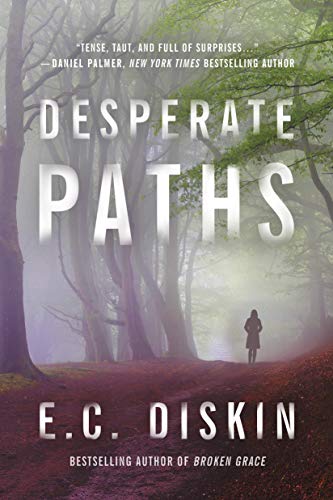 She knew everything about her family and her town. Except its secrets.The Reviews: “[A] riveting, powerfully told story of faith, family and long-buried secrets that had me guessing again and again… Don’t miss this one!” Daniel Palmer, NYT Bestselling author “Shocking, suspenseful, and high relevant…you’ll be thinking about itlong after you turn the last page.” Laura McHugh, Int’l Bestselling author of Weight of Blood“A tightly plotted thriller wrapped around a heartfelt small-town drama…[it’s] as wise as it is thrilling, a mystery about what the word ‘family’ really means.” Amy Gentry, Int’l bestselling author of Good as Gone“Emotionally moving while also page-turning, this book has all you need.” Shannon Kirk, bestselling author of Method 15/33About the Author:   This mega-selling author and former attorney is a compelling storyteller. With each novel, Diskin writes mesmerizing page-turners that don’t let go. She dove into police corruption and the widely abused civil forfeiture laws with her debut, The Green Line, took on mental illness in Broken Grace, and exposed the facades of marriage and suburbia in Depth of Lies. With Desperate Paths, compelling characters pull the reader along for a shocking and twisted tale of secrets and lies while wading through the hot-button issues of sexual predators, covert racism, and the meaning of justice in America. With several translations of her work and numerous best-seller lists under her belt, she’s quickly gaining attention as one to watch. Rick Kogan, of Chicago Tribune and WGN Radio has called her “a thrilling new voice on the literary landscape.” 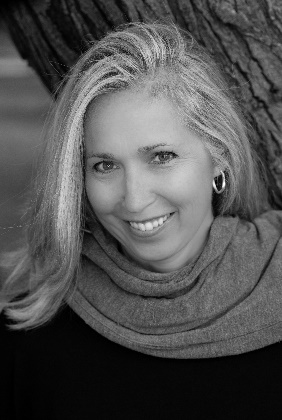 For media kit, see http://www.ecdiskin.com/media-kit.htmlAgent: David Hale Smith, Inkwell Management (212) 922-3500 dhs@inkwellmanagement.com